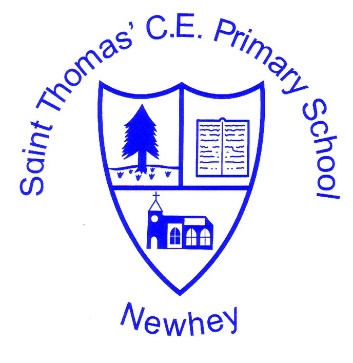 The Little School with the Big Heart‘With God All Things are Possible’ Matthew 19:26Geography VocabularyKS1KS1KS2KS2KS2Class 1 (EYFS/Year 1)Class 2(Year 1/Year 2)Class 3(Year 2/year3)Class 4(Year 4/year 5)Class 5(year 5/year 6)Milestone 1PlaceInvestigatePertinentCityTownVillageCoastalRuralContinentSurroundingLocateEnvironmentCharacteristicMapWorldAtlasGlobeCountriesOceanHuman featuresPhysical featureUnited Kingdom (UK)VegetationFactoryFarmHouseOfficeShopCompassNorthSouthEastWestConstructSymbolGrid referenceSurroundingEnvironmentCharacteristicLocateDailyWeatherHotColdEquatorNorth PoleSouth PoleBeachCoastHillMountainRiverSoilValleyEarthSatellite imageGovernmentUnitedMonarchyDemocraticArchipelagoPopulationPeakResemblesMigratedTourismRefugeesEmblemMunrosRemoteInhabitantsGaelicCausewayConflictCapital cityCulturalPartliamentFirthExtinctMilitary tattooHistoric buildingsIndustryRegenerationSalineSpeciesEnclosedSeasMagmaSubmergedEntirelyConnectedPortsNatural resourcesClimate changeTourist destinationsAtollsPolarEquatorialTropicalVastThriveTemperaturesFrequentlyRepresentedSymbolsPhysical processAtmosphereTechniqueHeatwaveGailStormDroughtFloodSeasonMonssonBlizzardCyclone/hurricaneTornado/twisterCommonwealthDemoctarcticUrbanIndigenousDecsednatsSacredAncestorsVastRemoteInlandMonotromesMammalsMarsupialsPlumageNocturnalReefBacteriaMarineVibrantSpeciesRecyclingHarbourPlateayTemperateSettlementConvictGeologistSurvivingRediscoveredRegionrainforestMilestone 1PlaceInvestigatePertinentCityTownVillageCoastalRuralContinentSurroundingLocateEnvironmentCharacteristicMapWorldAtlasGlobeCountriesOceanHuman featuresPhysical featureUnited Kingdom (UK)VegetationFactoryFarmHouseOfficeShopCompassNorthSouthEastWestConstructSymbolGrid referenceSurroundingEnvironmentCharacteristicLocateDailyWeatherHotColdEquatorNorth PoleSouth PoleBeachCoastHillMountainRiverSoilValleyEarthSatellite imageGovernmentUnitedMonarchyDemocraticArchipelagoPopulationPeakResemblesMigratedTourismRefugeesEmblemMunrosRemoteInhabitantsGaelicCausewayConflictCapital cityCulturalPartliamentFirthExtinctMilitary tattooHistoric buildingsIndustryRegenerationSalineSpeciesEnclosedSeasMagmaSubmergedEntirelyConnectedPortsNatural resourcesClimate changeTourist destinationsAtollsPolarEquatorialTropicalVastThriveTemperaturesFrequentlyRepresentedSymbolsPhysical processAtmosphereTechniqueHeatwaveGailStormDroughtFloodSeasonMonssonBlizzardCyclone/hurricaneTornado/twisterCommonwealthDemoctarcticUrbanIndigenousDecsednatsSacredAncestorsVastRemoteInlandMonotromesMammalsMarsupialsPlumageNocturnalReefBacteriaMarineVibrantSpeciesRecyclingHarbourPlateayTemperateSettlementConvictGeologistSurvivingRediscoveredRegionrainforestMilestone 2HemisphereTropic of CancerTropic of CapricornArcticAntarcticTime zoneTopographicalLand useVolcanoWater cycleEarthquakeTectonic platesLandmasscity-stateenclaveprimarynumeroustraversingsourceremotedeltacommercialmountain rangespeakboundarysummitcontributingpollutionlandformswatercoursetributariesmouthchannelriver bedmeandersestuaryerosiontransportationdepositionox-bow lakestourist destinationnatural physical processartificial structurespromenadebouldermaintaincongestionvulnerableinternationaldestinationcargomineralsintangibilityeruptdormantactivecollisionmagnitudemeteoricintensitytsunamiatmosphereprecipitationcumulonimbusstratuscumuluscirrusadaptmethaneexcretiondeforestationlongitudelatitudemeridian lineGreenwich mean timeMilestone 2HemisphereTropic of CancerTropic of CapricornArcticAntarcticTime zoneTopographicalLand useVolcanoWater cycleEarthquakeTectonic platesLandmasscity-stateenclaveprimarynumeroustraversingsourceremotedeltacommercialmountain rangespeakboundarysummitcontributingpollutionlandformswatercoursetributariesmouthchannelriver bedmeandersestuaryerosiontransportationdepositionox-bow lakestourist destinationnatural physical processartificial structurespromenadebouldermaintaincongestionvulnerableinternationaldestinationcargomineralsintangibilityeruptdormantactivecollisionmagnitudemeteoricintensitytsunamiatmosphereprecipitationcumulonimbusstratuscumuluscirrusadaptmethaneexcretiondeforestationlongitudelatitudemeridian lineGreenwich mean timeMilestone 3SamplingSystematicAnalyseEffectivenessAerialLondon Tube MapClimateBiomeSettlementEconomicTradeDistributionEnergyFoodMineralsWater supplyOrdnance Survey (OS)PopulationDepictGyressGarbageTerrestrialAquaticSub-equatorialEmergentCanopyUnder storeyDeciduousTemperateEmissionsEcosystemAridVegetationEvaporatesPermafrostHibernateMigrateClustersNutrientsSporadicRoamingGrazingAbundantAquiferMicroscopicPredominantLowlandsPopulousColonisedMetropolitanIrrigationConfluencePesticidesSubductionSeismicRiver basinCitadel